Year 5/6 Summer 2 Computing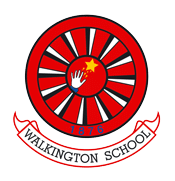 Inventing a productPrior LearningPrior LearningPrior LearningChildren will have used Google in previous topics to help with this particular unit. Children will have used Google in previous topics to help with this particular unit. Children will have used Google in previous topics to help with this particular unit. Key vocabulary for this unitKey vocabulary for this unitKey vocabulary for this unitAdaptBugsDesignEvaluateImagesInputsOpinionsProductScreenshotAdvertCodingInformationManiplulationPhotosAdaptBugsDesignEvaluateImagesInputsOpinionsProductScreenshotAdvertCodingInformationManiplulationPhotosEditFactsInfluenceLoopsOutputProgramSearch engineAlgorithmDebuggingElectronicImage rightsRepetitionSelection Learning SequenceLearning SequenceLearning SequencePortrait WorkTo use the art-based programme (Revelation Natural Art) to create portraits for reports. To use the art-based programme (Revelation Natural Art) to create portraits for reports. Invention design To design an electronic product. To design an electronic product. Coding and debuggingTo code and debug a programme.To code and debug a programme.Computer aided design (CAD)To use CAD to design a product.To use CAD to design a product.My product’s websiteTo create a website.To create a website.Video alertTo create and edit a video.To create and edit a video.Persuasive advertisementsTo understand the techniques used in advertising a product. To understand the techniques used in advertising a product. Assessment milestonesAssessment milestonesAssessment milestonesICT Knowledge:To know what designing an electronic product involves.To know which programming software/language is best to achieve a purpose.To know the building blocks of computational thinking e.g. sequence, selection, repetition, variables and inputs and outputs.ICT Knowledge:To know what designing an electronic product involves.To know which programming software/language is best to achieve a purpose.To know the building blocks of computational thinking e.g. sequence, selection, repetition, variables and inputs and outputs.ICT skills:Using past experiences to help solve new problems.Writing increasingly complex algorithms for a purpose.Debugging quickly and effectively to make a program more efficient.Remixing existing code to explore a problem.Changing a program to personalise it.Evaluating code to understand its purpose.Predicting code and adapting it to a chosen purpose.Using logical thinking to explore software independently, iterating ideas and testing continuously.